საქართველოს უნივერსიტეტიარაბულ, სპარსულ, თურქულ ენებში      მოსამზადებელი კურსიganacxadis formaზოგადი ინფორმაცია: საპასპორტო მონაცემები:საპასპორტო მონაცემები:საკონტაქტო მონაცემები: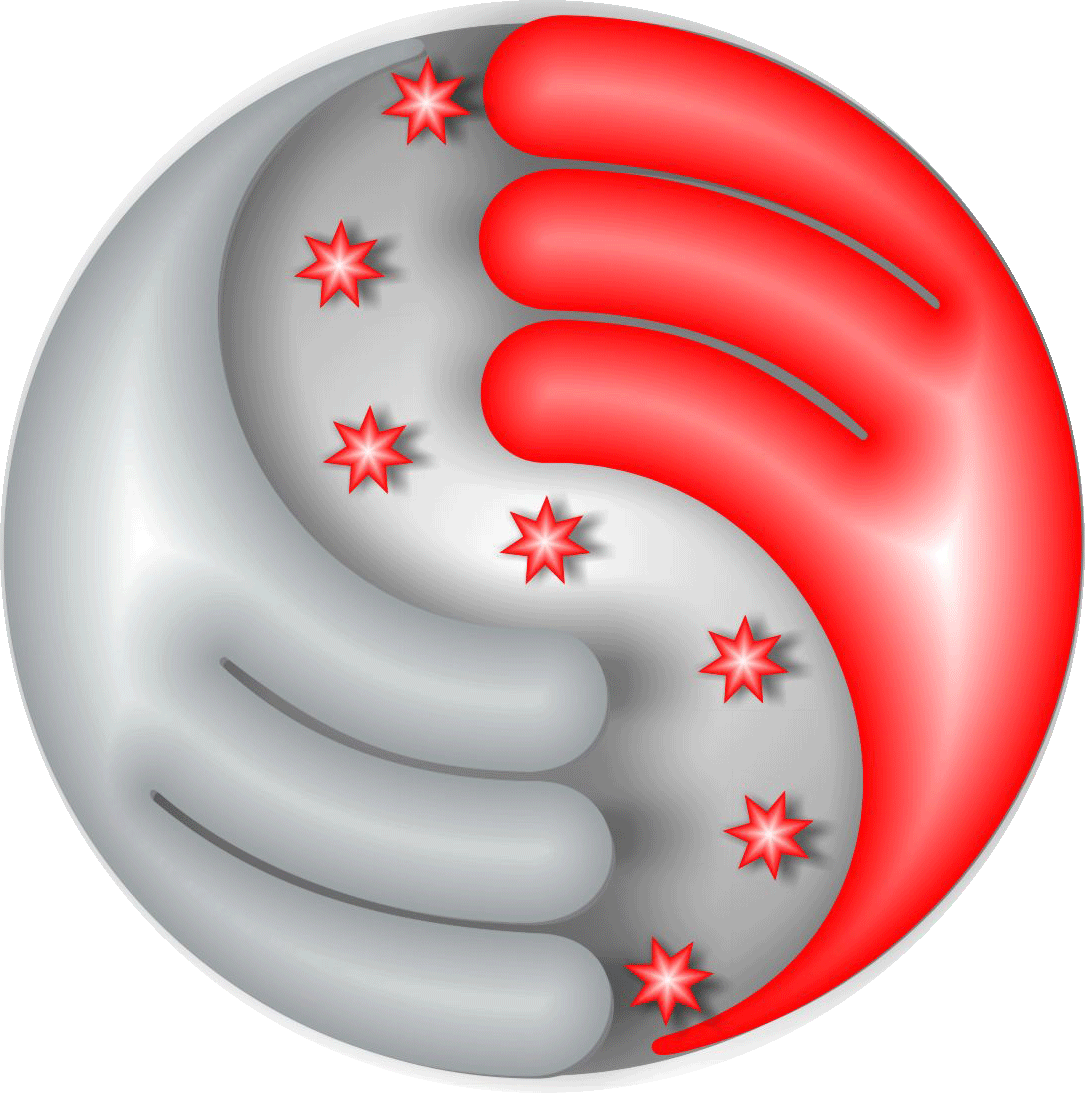 